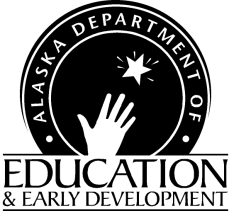 National School Lunch ProgramBulletin EED NSLP Bulletin Web PageChild Nutrition ProgramsFinance & Support Services801 West 10th Street, Suite 200P.O. Box 110500 Juneau, Alaska 99811-0500Phone (907) 465-8709Fax (907) 465-8910To:	Local Educational Agencies	Date:  	April 1, 2019From: 	Elizabeth Seitz, NSLP Program Coordinator 	Bulletin: 2019-8LEAs are required by regulation to keep Bulletins, Instructions, and USDA Policy Memorandums for reference and to apply immediately the appropriate instruction to agency programs. Call Child Nutrition Programs if you need further clarification.USDA Policy, Information, & Implementation Memos SP16-2019- School Breakfast Program: Substitution of Vegetables for FruitSP12-2019- Flexibility for the Administrative Review Cycle RequirementSP11-2019- Administrative Review – SY 2018-2019 Fiscal Action Workbook UpdateAdditional Topics Updated 2019-2020 USDA Income Eligibility Guidelines2019 Summer Food Service Program (SFSP) Annual TrainingCNP-Web and Primero Edge User AuthorizationsTraining Materials and ResourcesSmart Snack WaiverResourcesA Guide to Smart Snacks in SchoolsNational School Lunch Program Order FormUpdated Food Buying GuideListserv Nutrition Facts Sheets for Fruits, Vegetables, and SeafoodGrant Opportunities NEW 2019 NSLP USDA Equipment GrantUSDA Policy, Information & Implementation Memos	SP16-2019- School Breakfast Program: Substitution of Vegetables for Fruit Effective immediately, school food authorities (SFAs) participating in the School Breakfast Program may credit any vegetable offered, including potatoes and other starchy vegetables, in place of fruit without including vegetables from other vegetable subgroups in the weekly menus. This flexibility is based on Section 768 of the Consolidated Appropriations Act, 2019 (P.L. 116-6) (the Appropriations Act), enacted on February 15, 2019, and effective through September 30, 2019. This provision provides additional flexibility in planning breakfast menus but does not require SFAs to make any menu changes.SP12-2019- Flexibility for the Administrative Review Cycle Requirement- This memorandum was released in the March bulletin.SP11-2019- Administrative Review – SY 2018-2019 Fiscal Action Workbook Update- This memorandum was released in the March bulletin.Additional Topics	2019-2020 USDA Income Eligibility Guidelines This notice announces the USDA’s annual adjustments to the Income Eligibility Guidelines to be used in determining eligibility for free and reduced price meals and free milk for the period from July 1, 2019 through June 30, 2020. These guidelines are used by schools, institutions, and facilities participating in the National School Lunch Program (and Commodity School Program), School Breakfast Program, Special Milk Program for Children, Child and Adult Care Food Program and Summer Food Service Program.2019 Summer Food Service Program (SFSP) Annual TrainingInterested in sponsoring a summer feeding program? Annual Training is required for all new and returning sponsors of the USDA Summer Food Service Program. The following training dates will be offered this spring:Face-to-face training for all new and returning sponsors will be held in Anchorage at the ACS Business Center at 600 E 36th Ave on Tuesday, April 16, 2018. Those traveling from outside of Anchorage will need to find their own hotel accommodations. Distance training via WebEx for all non-school sponsors, new and returning, will be held on Wednesday, April 23, 2018.Distance training via WebEx for all school district sponsors, new and returning, will be held on Wednesday, April 25, 2018.Please contact Dan Hysell (dan.hysell@alaska.gov) to register. CNP-Web and Primero Edge User Authorizations Child Nutrition Programs (CNP) assigns a user name and password to nutrition and education staff when a User Authorization form is completed and submitted to CNP when access is needed for the claiming system (CNP-Web and Primero Edge), as part of the staff’s job duties. These forms state: “I will not share my user name and password in order to maintain the integrity of the data. If another user uses the CNP Web or Primero Edge under my user name and password and provides false information, I understand that I will be responsible for the information supplied to CNP.I will notify the CNP immediately if my user name and password have been compromised. CNP will give me a new user name and password.If I no longer need access to the CNP Web, I understand that it is my responsibility to submit a form to end access.”CNP staff have been noticing quite a number of user names and education staff that are sharing their user names and passwords which is NOT ALLOWED. When this occurs CNP staff will immediately turn off that user name’s access and that staff will be required to obtain a new user name and password. If this behavior continues we may be forced to deny access to the CNP-Web and Primero Edge for those staff members. Please be sure you are not sharing your user names with other staff. If a new member needs access they must submit a User Authorization form located on our web page: 	CNP-Web Access		Primero Edge AccessIf you have any questions regarding this requirement you may contact me at Elizabeth Seitz (Elizabeth.Seitz@alaska.gov) or 907.465.8709 or Debbie Soto (Debbie.soto@alaska.gov) or 907.465-8712.Training Materials and Resources We have a resources web page where you can find a lot of program related information. Just go to Child Nutrition Resources.Our State Child Nutrition Programs webpage is also a great resource for all kinds of useful information. That link is: Child Nutrition ProgramsSmart Snack Waiver This notice serves as a reminder that the waiver request process is an annual requirement; a new request form and all supporting documentation—including an Implementation Assessment of your Wellness Policy—must be submitted for approval each year. To find out more information on Smart Snacks including the waiver form and Competitive Foods you can check out our web page at: Competitive Foods (Smart Snacks)Resources	A Guide to Smart Snacks in Schools This Guide to Smart Snacks in Schools, was updated for School Year 2018–2019. It is a helpful resource for anyone managing school vending machines, fundraisers, or snack bars to better understand the Smart Snacks standards. If you are interested in getting printed copies of this guide you may go to the following link:A Guide to Smart Snacks in Schools and submit a request with USDA.National School Lunch Program (NSLP) Order Form The Alaska Child Nutrition Programs has developed many great program resources that are free for any local education agency (LEA) on the NSLP programs. We have created an order form to make it easier for you to obtain the materials we offer. To access the order form you can find it at: NSLP Bulletins and Memos under the April Bulletin.Updated Food Buying Guide USDA has finally released the updated Food Buying Guide to help nutrition staff with understanding when purchasing foods, such as how much is in a #10 can of peaches or the number of portions you get from 20 pounds of ground beef. You can download the Food Buying Guide. Listserv- Did You Know? Alaska Child Nutrition Programs has a listserv. The purpose of the listserv is to provide information and updates on the USDA Child Nutrition Programs, including the National School Lunch Program, the Child and Adult Care Food Program, and the Summer Food Service Program.To receive all of the hottest news and updates from Alaska Child Nutrition Programs, Subscribe to ak_child_nutrition_programs by filling out the form found here: Alaska Child Nutrition Programs ListServ.You will receive a confirmation link via email which you should click to complete your subscription.Nutrition Facts Sheet for Fruits, Vegetables, and Seafood Here are some helpful Nutrition Information Sheets for commonly purchased foods. You can print them out and hang them up or use them as resources for menu planning.Grant Opportunities	2019 NSLP USDA Equipment Grant- Completed Applications are due to Alaska Child Nutrition Programs by August 31st by 4:30 p.m. These funds will be available through a competitive grant process. The maximum award per grantee will be $10,000.  Priority will be given to high need schools where 50% or more of the student population are eligible to receive free or reduced-price meals. Priority will also be given to schools that did not previously receive funds from either the 2009 ARRA, 2010 USDA, 2014, 2015, 2016, or 2017 Equipment Grant. Please make sure applications are submitted for sites that are 50% or above free and reduced-price eligible. Equipment requests may include new equipment, renovation of equipment, or replacement of equipment. Regulations at 2 CFR Part 200.33 define equipment as tangible personal property having a useful life of more than one year and a per-unit acquisition cost which equals or exceeds the lesser of the capitalization level established by the non-Federal entity for financial statement purposes, or $5,000 (*For the FY 2019 Equipment Assistance Grant, Congress has specified that the threshold for the purchase of equipment cannot be lower than $1,000.) This grant ends June 30, 2020. For more information on this grant or to fill out and application go to: Bulletin and Memos web page the application will be under the April bulletin. Or you may call 907.465.8709 or contact Elizabeth Seitz .Calendar of Upcoming Events	DATE:	EVENT:	April 1st 	SRM’ s must be completed for all school districts.June 1st 	Food Safety Inspection Report is due June 1st	Afterschool Snack self-monitoring summary is dueNon-Discrimination Statement:In accordance with Federal civil rights law and U.S. Department of Agriculture (USDA) civil rights regulations and policies, the USDA, its Agencies, offices, and employees, and institutions participating in or administering USDA programs are prohibited from discriminating based on race, color, national origin, sex, disability, age, or reprisal or retaliation for prior civil rights activity in any program or activity conducted or funded by USDA.

Persons with disabilities who require alternative means of communication for program information (e.g. Braille, large print, audiotape, American Sign Language, etc.), should contact the Agency (State or local) where they applied for benefits.  Individuals who are deaf, hard of hearing or have speech disabilities may contact USDA through the Federal Relay Service at (800) 877-8339.  Additionally, program information may be made available in languages other than English.To file a program complaint of discrimination, complete the USDA Program Discrimination Complaint Form, (AD-3027) found online at: How to File a Complaint, and at any USDA office, or write a letter addressed to USDA and provide in the letter all of the information requested in the form. To request a copy of the complaint form, call (866) 632-9992. Submit your completed form or letter to USDA by: (1)	mail: 	U.S. Department of Agriculture Office of the Assistant Secretary for Civil Rights 1400 Independence Avenue, SW Washington, D.C. 20250-9410; (2) 	fax:	(202) 690-7442; or (3) 	email: program.intake@usda.gov.This institution is an equal opportunity